THE WESTMINISTER SCHOOL, DUBAI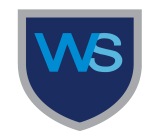 Revision Answers L. BAY: 3  DIV :  _____                                                DATE: 4/11/13NAME: ______________________                          Q1) Class 3 tested the absorbency of different types of paper. They dangled strips of each type in coloured water and recorded how high the liquid went up each strip.								Which material would you use to mop up spills? Why? I will use Kitchen roll because it has highest absorbency property.Which material absorbed the least amount of water? How do you know? Tracing paper absorbed the least amount of water, I know this because the results in the bar graph shows lowest absorbency.What will you change for this investigation?  I will change the material that is different types of paper. Q2) Make a list of 4 different objects were plastic is used?		Toys                                                                      2.         Bottles BAY: 3			SUBJECT :    	Science					PAGE 2Q3) What do you understand by the word: Absorbent and Waterproof material.  Write and draw an example of each and label.The word absorbent means a property of a material to soak up water. Example:  Tissue paper, sponge.The word waterproof means a property of a material which does not allow the water pass through.Example : Plastic, metal.Q4 Write the properties of:Metal : 1)      Shiny                               2)     Hard                                        Plastic : 1)      Waterproof                      2)   Bendy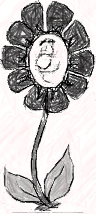 